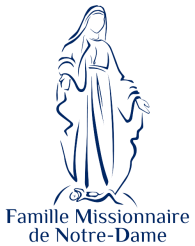 Foyer de Lyon
14 rue Louis Blanc
69006 Lyon                                    AUTORISATION PARENTALE
04 78 24 30 82
lyon@fmnd.org          Nous, soussignés, Madame _______________________ et Monsieur ____________________ ,- autorisons notre enfant : ____________________________  notre enfant : ____________________________  notre enfant : ____________________________  notre enfant : ____________________________  notre enfant : ____________________________   à participer aux activités organisées par la Famille Missionnaire de Notre-Dame durant l’année scolaire 2022-2023 ;- autorisons les membres de l’équipe d’animation à transporter mon enfant dans leur véhicule en cas de nécessité ;- autorisons le corps médical à effectuer en cas d’urgence sur notre enfant tous examens, investigations et interventions nécessités par son état, y compris l’anesthésie générale ;- autorisons la Famille Missionnaire de Notre-Dame à faire usage de photos et de séquences vidéos prises au cours des activités, où apparait notre enfant pour agrémenter le site de la FMND, illustrer des circulaires aux parents et amis, confectionner l’affiche et les tracts d’information pour les activités des années suivantes. - et déclarons avoir pris connaissance des mentions légales ci-dessous. En cochant la case ci-contre, vous autorisez votre enfant à repartir seul de l’activité.Fait à ___________________________ le _______________________	Signature de Madame :						Signature de Monsieur :